                                                    Pracovný  list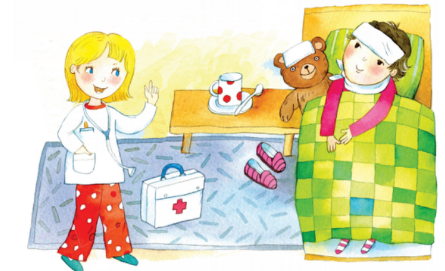 Sisa      má        malú       rybu.---------------------------------------------------------------------------------------------------------------------------------------------------------------------------------------------------------------------------------------------------------------------------------------------------------------------------------------------------Sisa       je       dobrá .---------------------------------------------------------------------------------------------------------------------------------------------------------------------------------------------------------------------------------------------------------------------------------------------------------------------------------------------------Moja     mamka      má      tašku .---------------------------------------------------------------------------------------------------------------------------------------------------------------------------------------------------------------------------------------------------------------------------------------------------------------------------------------------------Boli      sme        doma .---------------------------------------------------------------------------------------------------------------------------------------------------------------------------------------------------------------------------------------------------------------------------------------------------------------------------------------------------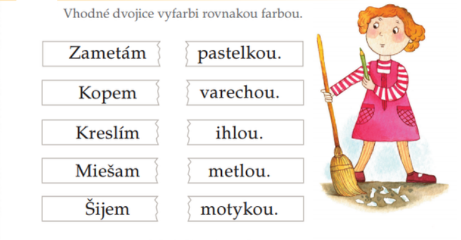 ČÍTAŤPÍČE PÍNOHĽAFÚVOKOPAPÍSKÚ